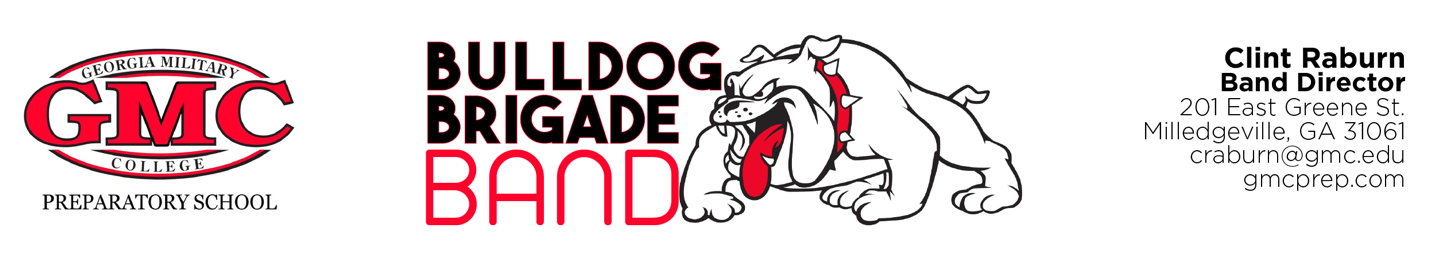 INSTRUCTIONS FOR MAKING A DONATION TO THE BANDClick the link: https://give.gmc.edu/Select your donation amountClick designation and scroll down to select OTHERIn the box that reads - other designation - type PREP BAND FUNDComplete the remaining information on the pageClick SECURE PAYMENTThank you for supporting the GMC Prep Bulldog Brigade Band!